 Приложение № 2                                                                                                                        к приказу № 01-03/56                                                                                                                         от 25 марта 2024 г.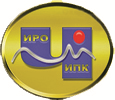 ГОСУДАРСТВЕННОЕ АВТОНОМНОЕ УЧРЕЖДЕНИЕ ДОПОЛНИТЕЛЬНОГО ПРОФЕССИОНАЛЬНОГО ОБРАЗОВАНИЯ ЧУКОТСКОГО АВТОНОМНОГО ОКРУГА «ЧУКОТСКИЙ ИНСТИТУТ РАЗВИТИЯ ОБРАЗОВАНИЯ И ПОВЫШЕНИЯ КВАЛИФИКАЦИИ»(ГАУ ДПО ЧИРОиПК)ДОПОЛНИТЕЛЬНАЯ ПРОФЕССИОНАЛЬНАЯ ПРОГРАММА(программа повышения квалификации)«Методологические основы формирования экологической культуры школьников»______________________________________________________________________(наименование программы)Составители программы:Панарультына Н. М., заведующий отделом методического сопровождения духовно-нравственного воспитания и образования ГАУ ДПО ЧИРОиПК.____________________________________________________________________________(указываются Ф.И.О., должности, научные звания, ученые степени)Анадырь, 2024СОДЕРЖАНИЕРаздел 1«Характеристика программы»……………………………………………….......Стр.3Раздел 2. «Содержание программы» ……………………………………………………  Стр.5Раздел 3. «Формы аттестации и оценочные материалы»……………………………….Стр.13Раздел 4. «Организационно-педагогические условия реализации программы»…..…Стр.15Раздел 1. «Характеристика программы»1.1. Актуальность программы1.1.1. Нормативную правовую основу разработки программы составляют: -  статьи 9, 16 Федерального закона от 27.07.2006 № 149-ФЗ «Об информации, информационных технологиях по защите информации»,- часть 11 статьи 13, часть 2 статьи 16, часть 4, части 6 – 16 статьи 76 Федерального закона от 29 декабря . N 273-ФЗ «Об образовании в Российской Федерации» (Собрание законодательства Российской Федерации, 2012, N 53, ст. 7598; 2013, N 19, ст. 2326; N 23, ст. 2878; N 27, ст. 3462; N 30, ст. 4036; N 48, ст. 6165; 2014, N 6, ст. 562, ст. 566; N 19, ст. 2289; N 22, ст. 2769; N 23, ст. 2930, ст. 2933; N 26, ст. 3388; N 30, ст. 4217, ст. 4257, ст. 4263; 2015, N 1, ст. 42, ст. 53, ст. 72; N 14, ст. 2008; N 18, ст. 2625; N 27, ст. 3951, ст. 3989; N 29, ст. 4339, ст. 4364; N 51, ст. 7241; 2016, N 1, ст. 8, ст. 9, ст. 24, ст. 72, ст. 78; N 10, ст. 1320; N 23, ст. 3289, ст. 3290; N 27, ст. 4160, ст. 4219, ст. 4223, ст. 4238, ст. 4239, ст. 4245, ст. 4246, ст. 4292; 2017, N 18, ст. 2670; N 31, ст. 4765),- Федеральный государственный образовательный стандарт высшего образования по направлению подготовки 44.03.01 Педагогическое образование (уровень бакалавриата), (утверждён приказом Министерства образования и науки Российской Федерации от 04 декабря 2015 г. № 1426),- приказ Министерства образования и науки РФ от 1 июля 2013 г. N 499 «Об утверждении Порядка организации и осуществления образовательной деятельности по дополнительным профессиональным программам» (с изменениями и дополнениями от 15 ноября 2013 г.), - приказ Министерства образования и науки РФ от 15 ноября . N 1244 «О внесении изменений в Порядок организации и осуществления образовательной деятельности по дополнительным профессиональным программам, утвержденный приказом Министерства образования и науки Российской Федерации от 1 июля . N 499» (с изменениями и дополнениями от 14 января 2014 г.), - Постановление Правительства РФ от 11 октября 2023 г. N 1678 «Об утверждении Правил применения организациями, осуществляющими образовательную деятельность, электронного обучения, дистанционных образовательных технологий при реализации образовательных программ».1.1.2. Дополнительная профессиональная программа (программа повышения квалификации) «Методологические основы формирования экологической культуры школьников» разработана на основе профессиональных стандартов (квалификационных требований):- Федеральный государственный образовательный стандарт высшего образования (Приказ Министерства образования и науки Российской Федерации от 04 декабря 2015 г. № 1426);- Профессиональный стандарт педагога (приказ Минтруда РФ от 18.10.2013 г. N 544н «Об утверждении профессионального стандарта «Педагог (педагогическая деятельность в сфере начального общего, основного общего, среднего общего образования) (воспитатель, учитель)». Зарегистрирован в Минюсте РФ 6.12.2013 г. Регистрационный N 30550) (с изменениями и дополнениями от 5 августа 2016 г. 1.2. Цель программыЦель программы - совершенствование профессиональных компетенций педагогических работников общеобразовательных организаций, необходимых для формирования экологической культуры школьников в рамках имеющейся квалификации, в соответствии с профессиональным стандартом «Педагог» и ФГОС нового поколения.1.3. Планируемые результаты обученияВ результате освоения программы обучающийся должен усовершенствовать и/или приобрести новые знания и умения для развития определенных трудовых функций, трудовых действий (по профстандарту) / должностных обязанностей (по ЕКС).  1.4. Категория обучающихся Руководители (заместители руководителей, руководители структурных подразделений) образовательных организаций начального, основного и среднего уровней общего образования.Педагогические работники образовательных организаций начального, основного и среднего уровней общего образования.1.5. Форма обучения: заочная с применением дистанционных образовательных технологий.1.6. Режим занятий, срок освоения программы- Режим занятий – 4 часа в день.- Срок освоения программы – 72 часа.Раздел 2. «Содержание программы»2.1. Учебный (тематический) план2.2. Календарный учебный графикКалендарным графиком является расписание учебных занятий, которое составляется и утверждается для каждой учебной группы.2.3. Рабочая программа (содержание)2.3.1. Рабочая программа учебного модуля«Профилактика проявлений экстремизма и терроризма в образовательной среде»Тема 1. Нормативные документы по противодействию распространению деструктивной идеологии и предупреждению экстремистских проявлений в образовательных организациях (лекция - 2 часа).Лекция. Нормативно-правовые основы противодействия экстремизму и терроризму в РФ. Ответственность за совершение правонарушений экстремистской и террористической направленности (виды, особенности, формы ответственности). Государственная политика в сфере профилактики и противодействия экстремизму и терроризму. Тема 2. Профилактика распространения идеологии экстремизма среди обучающихся (лекция – 1 час, самостоятельная работа – 1 час).Лекция. Алгоритм выстраивания общей системы профилактической работы. Содержание деятельности, направленной на профилактику распространения идеологии терроризма в образовательной организации. Общие рекомендации по организации профилактических мероприятий. Самостоятельная работа. Профилактика экстремизма в поликультурной образовательной среде.2.3.2. Рабочая программа учебного модуля«Обеспечение психологической безопасности образовательной среды»Тема 1. Методологические и теоретические основы психологической безопасности образовательной среды (лекция - 1 час).Лекция. Сущность и содержание понятия психологическая безопасность. Концепция психологической безопасности образовательной среды (И.А. Баева). Сравнительный анализ различных методологических подходов к исследованию образовательной среды (В.А. Ясвин). Понятие комфортной образовательной среды. Тема 2. Угрозы психологической безопасности в образовательной среде и их преодоление (лекция - 1 час).Лекция. Факторы, отрицательно влияющие на обеспечение психологической безопасности в образовательной среде. Технологии создания психологической безопасности образовательной среды школы. Основные методически-организационные условия осуществления предлагаемых психотехнологий. Тема 3. Формирование и поддержание психологической безопасности образовательной среды (лекция – 1 час, самостоятельная работа - 1 час).Лекция. Общие положения формирования психологической безопасности образовательной среды. Социально-психологический климат образовательной организации как условие формирования психологической безопасности образовательной среды. Психодиагностические методики по изучению сформированности психологической безопасности образовательной среды. Самостоятельная работа. Методика «Психологическая безопасность образовательной среды» (И.А. Баева). Методики для оценки социально-психологического климата в коллективе образовательной организации. Тренинговая программа по формированию и поддержанию социально-психологического климата.2.3.3. Рабочая программа учебного модуля«Профилактика жестокого обращения и насилия над детьми, помощь детям пережившим насилие»Тема 1. Виды и формы, признаки и последствия жестокого обращения  и насилия над  детьми (лекция - 2 часа).Лекция. Виды и формы, признаки и последствия жестокого обращения  и насилия над  детьми. Особенности развития и поведения  детей – жертв разных видов насилия. Возможные последствия насилия в семье. Факторы, способствующие увеличению случаев жестокого (пренебрежительного) обращения с детьми. Юридическая ответственность за жестокое обращение и насилие над детьми. Тема 2. Профилактика и выявление случаев жестокого обращения и насилия над детьми (лекция - 2 часа).Лекция. Основные вопросы организации работы по профилактике и выявлению случаев насилия и жестокого обращения над несовершеннолетними. Этапы профилактики жестокого обращения. Психологическое сопровождение ребенка, пережившего насилие. Воспитание без насилия. Что должны знать дети, чтобы защитить себя. Что должны знать взрослые в случае жестокого обращения с детьми.2.3.4. Рабочая программа учебного модуля«Механизмы и технологии организации волонтерской деятельности. Лидерство и командообразование»Тема 1. Психологические аспекты волонтерской деятельности (лекция - 1 час).Лекция. Мотивы волонтерской деятельности. Группы личностных мотивов. Компенсаторные мотивы. Идеалистические мотивы. Мотивы выгоды. Мотивы личностного роста. Мотивы расширения социальных контактов. Психологическая характеристика волонтера. Особенности мировоззрения. Активность личности в формировании собственного мировоззрения. Личностный динамизм. Значимые ценности. Роль эмоций. Психологическая готовность к добровольческой деятельности. Тема 2. Понятие лидерства в волонтерской деятельности (лекция - 1 час).Лекция. Теории лидерства. Лидерство как социальный феномен. Подходы в объяснении явления лидерства. Личностная теория. Теория лидерских качеств. Поведенческая теория. Ситуационная теория. Типы лидерства. Организация команды. Стили лидерства. Основные стили лидерства: директивный,  наставнический, поддерживающий, делегирующий. Основные характеристики лидерства. Типы и стили лидерства. Принципы командообразования. Рекомендации по развитию лидерских качеств.Тема 3. Особенности организации команд и модели распределения ролей в  команде (лекция - 1 час).Лекция. Роли в команде. Определение склонностей человека к тому или иному виду деятельности. Теоретическая модель ролей в команде Р.М. Белбина. Роли, нацеленные на действие. Интеллектуальные роли. Социальные роли.  Командообразование. От группы к команде. Главные отличия команд от рабочих групп. Стадии формирования команды и влиянии этого процесса на продуктивность и уровень мотивации ее членов. Меры и действия, необходимые лидеру для формирования эффективной команды.Тема 4. Организация своей работы среди лидеров других команд (лекция - 1 час).Лекция. Работа с лидерами других команд. Организация своей работы среди лидеров других команд. Правила успешного взаимодействия с лидерами других команд. Лидерство по отношению к себе. Что заряжает энергией. Причины  внутренней мотивации для добровольческой деятельности. Аспекты для развития лидерства внутри себя.2.3.5. Рабочая программа учебного модуля«Нормативно-правовая база по экологическому образованию и воспитанию»Тема 1.  Современные тенденции развития образования и воспитания в Российской Федерации (лекция - 4 часа).Лекция. Современная единая динамично развивающаяся система образования и воспитания. Единое содержание общего образования. Единые стандарты образовательного пространства страны. Единые подходы к формированию содержания, воспитания детей и молодёжи. Единая система мониторинга эффективности деятельности образовательных организаций. Формирование ценностно-смысловой сферы с учётом мировоззренческих и культурных особенностей семьи. Приказ от 18.07.2022 № 568 «О внесении изменений в федеральный государственный стандарт основного общего образования, утвержденный приказом Министерства просвещения Российской Федерации от 31 мая 2021 г. № 287. Задачи ФГОС по экологическому образованию и воспитанию.  Тема 2.  Нормативно-правовые документы, регулирующие экологическое образование и воспитание (лекция - 6 часов).        Лекция. Федеральный закон «Об охране окружающей среды» от 10.01.2002 N 7-ФЗ.         Указ Президента Российской Федерации от 19.04.2017 г. № 176 «О Стратегии экологической безопасности Российской Федерации на период до 2025 года».          Экологическая доктрина Российской Федерации (одобрена распоряжением Правительства РФ от 31 августа . N 1225-р). Национальный проект «Экология». «Основы государственной политики в области экологического развития России на период до 2030 года» (утв. Президентом РФ от 30 апреля 2012 г.). Рекомендации Общественной палаты Российской Федерации по вопросу построения эффективной системы непрерывного экологического образования и просвещения в Российской Федерации от 13 апреля 2023 года. Концепция экологического образования в системе общего образования Российской Федерации (одобрена Федеральным учебно-методическим объединением по общему образованию, протокол от 29 апреля 2022 г. № 2/22).2.3.6. Рабочая программа учебного модуля«Теоретико-методологические основы формирования экологической культуры школьников»          Тема 1.  Ключевые понятия экологического образования (лекция -  1 час).          Лекция. Научно-теоретические основания экологического образования. Предмет познания современного экологического образования. Роль экологического образования в современном мире. Ключевые понятия экологического образования: «экологический императив», «нравственный императив», «экологическая культура». Этапы формирования экологической культуры. Эколого-культурная грамотность - уровень экологической культуры.Тема 2.  Теоретические основы формирования экологической культуры личности (лекция -  1 час).Лекция. Сущность экологической культуры. Экологическая культура с позиций культурологии. Экологическая этика. Осознанная экологически ориентированная деятельности общества. Базовая модель экологической культуры личности. Состав компонентов базовой модели экологической культуры в категориях педагогики (знания, умения и отношения). Цель и задачи формирования экологической культуры. Структура экологической культуры. Методы экологического образования в формировании экологической культуры. Экологическая культура как результат экологического образования. Требования ФГОС к экологическому образованию и воспитанию.Тема 3.  Теория и технологии экологического образования детей дошкольного возраста (лекция -  2 часа, самостоятельная работа – 2 часа).          Лекция. Методологические подходы к организации экологического образования детей. Становление методики экологического образования детей дошкольного возраста. Экологическое образование дошкольников на современном этапе. Задачи экологического образования детей дошкольного возраста. Содержание экологического образования в дошкольных образовательных организациях, их характеристика. Принципы отбора содержания экологического образования дошкольников. Компоненты экологической среды в дошкольной организации.          Самостоятельная работа. Дидактические материалы в экологическом воспитании детей. Организация работы по экологическому образованию детей в образовательной деятельности. Организация работы по экологическому образованию в повседневной жизни. Нетрадиционные формы работы по экологическому воспитанию в детском саду.Тема 4.  Теоретические основы формирования экологической культуры младших школьников (лекция -  2 часа, практика – 4 часа).          Лекция. Историко-педагогический аспект проблемы формирования экологической культуры младших школьников. Понятие и сущность экологической культуры. Методы формирования экологической культуры у младших школьников при изучении окружающего мира. Выявление исходного уровня сформированности экологической культуры младших школьников.          Самостоятельная работа. Разработка и внедрение комплекса учебных и внеучебных мероприятий по формированию экологической культуры у младших школьников. Анализ результативности комплекса мероприятий по формированию экологической культуры у младших школьников.           Тема 5.  Развитие экологической культуры через интеграцию естественнонаучных дисциплин (лекция -  4 часа, практика – 6 часов).           Лекция. Организация процесса формирования экологической культуры на основе интеграции естественнонаучных дисциплин. Теоретические и методические проблемы интеграции естественнонаучных дисциплин.            Самостоятельная работа. Разработки интеграционных экологических тем в естественнонаучных дисциплинах. Примеры организации экологического воспитания школьников. Экологические навыки как результат экологического воспитания. Проектная деятельность в формировании экологической культуры.           Тема 6.  Методика экологического воспитания в урочной деятельности (лекция -  2 часа, практика 4 часа).         Лекция. Экологическое воспитание на уроке — доминанта успешности обучающихся. Экокультура, экообразование, эковоспитание на уроке: актуальность, проблемы и задачи. Экологическое воспитание на уроке: направления и инструменты реализации. Особенности экологического воспитания на уроке.          Самостоятельная работа. Особенности экологического воспитания на уроке: содержание, методы, формы и средства. Подходы к организации экологического воспитания на уроке. Подходы организации экологического воспитания на уроке в начальном общем образовании.  Подходы организации экологического воспитания на уроке в основном общем и среднем образовании.         Тема 7.  Игровые технологии как эффективное средство формирования экологической культуры детей и подростков (лекция -  4 часа, практика – 4 часа).          Лекция. Коммуникативные игры. Обучающие экологические игры. Игры, направленные на эмоциональное восприятие природы, включение всех анализаторов, зрительного и слухового. Игры, направленные на развитие внимания и наблюдательности.            Самостоятельная работа. Методика создания пособия для занятий на природе (экологические игры в лагерях, на полевых практиках и экскурсиях).   Тема 8. Использование мультимедиа технологий и мультимедийных контентов в процессе экологического образования  (лекция -  2 часа, практика – 2 часа).Лекция. Понятие «мультимедиа технология». Значение и роль мультимедиа в образовательной сфере. Виды, функции и средства мультимедийных технологий. Использование мультимедиа технологий в современном образовании.   Самостоятельная работа. Экологический дайджест позитивной информации об экологии: Методические разработки игровых интерактивных уроков по разным экологическим темам: экокласс.рф Методические материалы для проведения занятий о заповедных территориях России: заповедныйурок.рфМетодические материалы о переработке отходов для начальной школы: разделяйиздравствуй.рф
        Онлайн-флешмоб «Узнай свою природу»: ecowiki.ru/ecoeducation 
        Сайты и паблики об экологии: ecowiki.ru/uznaj-svoyu-prirodu-poleznye-sajty-i-pabliki-ob-ekologichnosti
        Международный фестиваль зеленого документального кино «Экочашка»: ecocup.ru/ru/        Тема 9.  Методические ресурсы Клуба «Бумеранг» по формированию экологической культуры подрастающего поколения Дальнего Востока России (лекция - 2 часа, практика – 4 часа).  Лекция. Экологическое воспитание и просвещение, воспитание бережного отношения человека к природе через эколого-просветительскую, туристско-приключенческую и творческую деятельность с детьми и молодёжью Сахалинской области – опыт работы Клуба «Бумеранг». Книги, игры, плакаты, журналы, брошюры, дидактические пособия, буклеты, звукозаписи, фотоматериалы и видеоматериалы для экологического воспитания и просвещения подрастающего поколения дальневосточных территорий.  Самостоятельная работа. Наглядно-методические пособия по краеведению Сахалинской области. Полевые таблицы по флоре и фауне Дальнего Востока России. Печатные игры: подвижные, ролевые, настольные. Мультимедийные энциклопедии: «Жизнь моря», «Красная книга», «Сохраним лосося вместе», «Путешествуй безопасно» и др.Раздел 3. «Формы аттестации и оценочные материалы»3.1. Входной контроль (диагностика)Входная диагностика проводится для определения уровня владения обучающимися профессиональными компетенциями (умениями и знаниями) совершенствование/освоение которых является целью программы.Форма: ТестированиеОписание, требования к выполнению:Система заданий входного контроля (диагностики) определяет исходный уровень владения обучающимися профессиональными компетенциями (умениями и знаниями), направленными на совершенствование профессиональных компетенций педагогических работников общеобразовательных организаций, необходимых для конструирования и реализации рабочей программы воспитания общеобразовательной организации в рамках имеющейся квалификации и в соответствии с профессиональным стандартом «Педагог».Критерии оценивания:Каждый верный ответ оценивается в 1 балл. Максимальное количество баллов: 5.Примеры заданий:         1. Что такое «экология» в современном экологическом образовании?А) характеристика состояния окружающей среды;Б) наука об экологических связях и отношениях в системе «живое» (организм, природное сообщество, человек, население) – «окружающая среда» (во взаимосвязи природных, социальных, техногенных процессов);В) комплексная (естественная, общественная, техническая) наука, изучающая экологические связи и отношения в дикой природе, влияние на них социальных и экономических факторов общества, допустимые границы изменения человеком окружающей природной среды;Г) раздел биологии, изучающий вопросы охраны природы.2. Ключевая ценность в экологическом воспитании – этоА) ценность природного и культурного разнообразия;Б) любовь и бережное отношение к природе;В) ценность дикой природы;Г) обеспечение безопасности и здоровья человека.3. В основе формирования экологической культуры – личный опыт обучающихся в решении противоречий экологического сознанияА)  «активность – пассивность»;Б) «потребности человека – возможности среды»;В) «я-биологическое – я-социальное»;Г) «телесное – духовное».4. Экосистемная познавательная модель (экологическое мышление) это способА)  изучения законов функционирования экосистем;Б) выявления экологических проблем и их решения;В) изучения природных ресурсов;Г) изучения экологических связей и отношений в окружающей среде.5. Экологически сообразное поведение – этоА) сохранение природного и культурного разнообразия в окружающей среде;Б) толерантность по отношению к окружающим людям;В) здоровый образ жизни;Г) невмешательство в жизнь дикой природы.Количество попыток: 1.3.2. Промежуточный контроль3.2.1. «Основы государственной политики в области образования и воспитания»Форма: ТестированиеОписание, требования к выполнению:Тест состоит из 10 вопросов с выбором правильного ответа. Верный ответ оценивается в 1 балл.Критерии оценивания:Тест считается выполненным успешно при оценке 6 баллов и выше (60% выполненных заданий и выше).Примеры заданий:Задания с выбором ответ.1. Отметьте, что не относится к понятию террористическая деятельность:а) подстрекательство к террористическому акту;б) пропаганда идей терроризма, распространение материалов или информации, призывающих к осуществлению террористической деятельности либо обосновывающих или оправдывающих необходимость осуществления такой деятельности;в) информационное или иное пособничество в планировании, подготовке или реализации террористического акта;г) выявление, предупреждение, пресечение, раскрытие и расследование террористического акта (борьба с терроризмом).2. Отметьте, какую функцию выполняет технология создания психологической безопасности образовательной среды школы, содействуя полноценному развитию личности всех участников учебно-воспитательного процесса:а) психологическая профилактика;б) психологическое консультирование;в) психологическая поддержка;г) психологическая реабилитация;д) социально-психологическое обучение.3. Основными принципами организации профилактики и преодоления жестокого обращения с детьми являются:а) принцип гуманизма, доверия и доверительности;б) принцип открытости, гласности;в) принцип системности;г) принцип превентивности;д) принцип активизации собственных сил человека.4. Какие из приведённых черт являются неотъемлемыми для лидерства:а) амбициозность, самопозиционирование, умение делегировать;б) риск, предельные нагрузки и личная ответственность;в) страх, равнодушие, алчность;Количество попыток: не ограничено.3.2.2. «Профессиональный блок»Итоговая аттестация           Представляет собой комплексную итоговую работу по итогам освоения учебных модулей профессионального блока программы: «Нормативно-правовая база экологического образования и воспитания», «Теоретико-методологические основы формирования экологической культуры школьников».Форма: контрольная работаОписание, требования к выполнению: Итоговая аттестационная работа предполагает выполнение заданий в тестовой форме, творческого характера, решение педагогических ситуаций, раскрывающих освоение теории в практической деятельности.Задания (контрольно-измерительные материалы) для оценки достижения планируемых результатов освоения ДПП удовлетворяют требованиям объективности, систематизированности, полноты, доступности, достаточности, валидности, оперативности.Критерии оценивания:Максимальный балл за итоговую контрольную работу составляет 60 баллов, что является 100% выполнения работы. Итоговая аттестационная работа считается невыполненной, если процент её выполнения составляет менее 45%.Раздел 4. «Организационно-педагогические условия реализации программы»4.1. Учебно-методическое обеспечение и информационное обеспечение программы4.1.1. Нормативные, распорядительные и иные документы обеспечивающие программы:1. Конституция РФ. // Консультант Плюс: сайт. URL: https://www.consultant.ru/document/cons_doc_LAW_28399/ (дата обращения: 09.01.2024). Режим доступа: для зарегистрир. пользователей.2. Федеральный закон «Об образовании в Российской Федерации» № 273 от 21.12.2012 г. // Консультант Плюс: сайт. URL: https://www.consultant.ru/document/cons_doc_LAW_140174/ (дата обращения: 09.01.2024). Режим доступа: для зарегистрир. пользователей.3. Федеральный закон от 6 марта 2006 г. № 35-ФЗ «О противодействии терроризму» (в редакции Федерального закона от 31 декабря 2014 г. № 505-ФЗ)  Гарант.ру: информационно-правовой портал. URL:  https://base.garant.ru/12145408/  (дата обращения: 12.01.2024). Режим доступа: для зарегистрир. пользователей.4. Федеральный закон от 25 июля 2002 г. № 114-ФЗ «О противодействии экстремистской деятельности» (в редакции Федерального закона от 21 июля 2014 г. № 236) Гарант.ру: информационно-правовой портал. URL:  https://base.garant.ru/12127578/  (дата обращения: 12.01.2024). Режим доступа: для зарегистрир. пользователей.5. Указ Президента Российской Федерации от 15 февраля 2006 г. № 116 «О мерах по противодействию терроризму» (в редакции Указа Президента Российской Федерации от 27 июня 2014 г. № 479)  Гарант.ру: информационно-правовой портал. URL:  https://base.garant.ru/12145028/ (дата обращения: 12.01.2024). Режим доступа: для зарегистрир. пользователей.6. Стратегия противодействия экстремизму в Российской Федерации до 2025 года (утверждена Президентом РФ 28.11.2014 г., Пр-2753)   Гарант.ру: информационно-правовой портал. URL: https://www.garant.ru/hotlaw/federal/1377152/  (дата обращения: 12.01.2024). Режим доступа: для зарегистрир. пользователей.7. Федеральный закон от 24 июля 1998 г. № 124-ФЗ «Об основных гарантиях прав ребенка в Российской Федерации» (ред. от 5 апреля 2021 г.) // Консультант Плюс: сайт. URL: https://www.consultant.ru/document/cons_doc_LAW_19558/ (дата обращения: 12.01.2024). Режим доступа: для зарегистрир. пользователей.8. «Кодекс Российской Федерации об административных правонарушениях» от 30.12.2001 N 195- ФЗ (ред. от 30.04.2021). // Консультант Плюс: сайт. URL: https://www.consultant.ru/document/cons_doc_LAW_34661/ (дата обращения: 10.01.2024). Режим доступа: для зарегистрир. пользователей.9. Федеральный закон от 29.12.2010 № 436-ФЗ (с изменениями и дополнениями от 29 декабря 2022 г.) «О защите детей от информации, причиняющей вред их здоровью и развитию». // Консультант Плюс: сайт. URL: https://www.consultant.ru/document/cons_doc_LAW_108808/ (дата обращения: 10.01.2024). Режим доступа: для зарегистрир. пользователей.10. Федеральный закон «О безопасности» от 28 декабря 2010г. №390-ФЗ (последняя редакция). // Гарант.ру: информационно-правовой портал. URL:  https://base.garant.ru/12181538/ (дата обращения: 12.01.2024). Режим доступа: для зарегистрир. пользователей.11. Федеральный закон от 28 июня 1995 г. N 98-ФЗ "О государственной поддержке молодежных и детских общественных объединений" (с изменениями и дополнениями). // Гарант.ру: информационно-правовой портал. URL: https://base.garant.ru/103544/ (дата обращения: 12.01.2024). Режим доступа: для зарегистрир. пользователей.12. Конвенция о правах ребенка, одобренная Генеральной Ассамблеей ООН 20.11.1989 г.// Консультант Плюс: сайт. URL: https://pravo.detmobib.ru/pravo/docs/convention.pdf (дата обращения 15.01.2024). Режим доступа: для зарегистрир. пользователей.13. Стратегия развития воспитания в Российской Федерации на период до 2025 года, утвержденная распоряжением Правительства РФ от 29 мая 2015 г. №996-р. //  Правительство России: сайт. URL: http://government.ru/docs/18312/  (дата обращения 12.01.2024). Режим доступа: для зарегистрир. пользователей.14. Письмо Министерства образования и науки РФ от 12 мая 2011 г. N 03-296
«Об организации внеурочной деятельности при введении федерального государственного образовательного стандарта общего образования». // Гарант.ру: информационно-правовой портал. URL: https://www.garant.ru/products/ipo/prime/doc/55071318/#review (дата обращения 12.01.2024). Режим доступа: для зарегистрир. пользователей.15. Концепция экологического образования в системе общего образования Российской Федерации (одобрена Федеральным учебно-методическим объединением по общему образованию, протокол от 29 апреля 2022 г. № 2/22).16. Основы государственной политики в области экологического развития России на период до 2030 года, утвержденные Президентом РФ от 30 апреля 2012 г.17. Приказ от 18.07.2022 № 568 «О внесении изменений в федеральный государственный стандарт основного общего образования, утвержденный приказом Министерства просвещения Российской Федерации от 31 мая 2021 г. № 287. Задачи ФГОС по экологическому образованию и воспитанию.4.1.2. Основная литература1. Дерябо С. Д. Экологическая педагогика и психология / С. Д. Дерябо, В. А. Ясвин. — Ростов-на-Дону: Феникс, 2006. — 480 с.2. Методические материалы для органов исполнительной власти субъектов Российской Федерации, осуществляющих управление в сфере образования «Непрерывность и последовательность формирования экологической культуры обучающихся общеобразовательных организаций» / А. Н. Захлебный, Л. В. Шмелькова, Е. Н. Дзятковская; под ред. А. Н. Захлебного. — Москва : ФГБНУ «Институт стратегии развития образования РАО», 2022. — 60 с.3. Николаева С. Н. Теория и методика экологического образования детей / С. Н. Николаева. — Москва : ACADEMA, 2005. — 336 с.4. Алексеева И.А., Новосельский И.Г. Жестокое обращение с ребенком. Причины. Последствия. Помощь. 4-е изд., перераб. и доп. – М.: Национальный фонд защиты детей от жестокого обращения, 2020 – 470 с.5. Баева И.А., Лактионова Е.Б., Гаязова Л.А., Кондакова И.В. Модель психологической безопасности подростка в образовательной среде // Известия Российского государственного педагогического университета им. А. И. Герцена 2019. № 94. С. 7-15.Горская О.Ф. Технологии работы оказания помощи детям, пережившим жестокое обращение. Методические рекомендации для педагогов-психологов, социальных педагогов и специалистов органов системы профилактики безнадзорности и правонарушений несовершеннолетних. – Липецк: Г(О)БУ  Центр «СемьЯ», 2021 – 28 с.Горькова Л. Г. Сценарии занятий по экологическому воспитанию младших школьников / Л. Г. Горькова. — Москва : ВАКО, 2012. — 240 с.Григорьева Е. В. Практическая экология для младших школьников : методические материалы для учителя к учебному курсу внеурочной деятельности для 1 класса общеобразовательных организаций / Е. В. Григорьева, Н. Н. Титаренко, Н. Е. Скрипова. — Москва : ООО «Русское слово — учебник», 2022. — 121 с. — (Экология, окружающий мир и человек).Григорьева Е. В. Практическая экология для младших школьников : методические материалы для учителя к учебному курсу внеурочной деятельности для 2 класса общеобразовательных организаций / Е. В. Григорьева, Н. Н. Титаренко, Н. Е. Скрипова. — Москва: ООО «Русское слово — учебник», 2022. — 124 с. — (Экология, окружающий мир и человек).Гришаева Е. С. Игра, практическое занятие и проектная работа как эффективная форма экообразования: методика организации /Е. С. Гришаева, А. С. Прокопьев, Е. Ю. Мачкинис, А. А. Войцеховская. — Томск : Изд-во Томского гос. университета, 2021. — 152 с.Киселева А.В., Шахурдина З.С. и др. Организация работы по профилактике и выявлению случаев насилия и жестокого обращения над несовершеннолетними. Методическое пособие. – Якутск: Дом печати, 2022 – 53 с. — Текст: непосредственный.Обеспечение психологической безопасности в детско-подростковой среде. Методические рекомендации для педагогов общеобразовательных организаций / Авт.-сост.: Артамонова Е.Г., Ефимова О.И., Калинина Н.В., Салахова В.Б. — М.: Группа МДВ, 2021. — 44 с.Формирование и поддержание психологической безопасности образовательной среды: учебно-методическое пособие / под ред. О. А. Ульяниной. – М.: МГППУ, 2022. – 180 с.4.1.4 Электронные обучающие материалы Электронные учебные материалыЕдиное содержание общего образования https://edsoo.ru/Единая коллекция цифровых образовательных ресурсов - http://schoolcollection.edu.ruAIRPANO. Виртуальные путешествия вокруг света — https://www.airpano.ru/.Виртуальные экскурсии по музеям Челябинска — https://mincult.gov74.ru/mincult/overview/o%20ministerstve/virt.htm.Методические рекомендации для педагогов по организации занятий на тему обращения с твердыми коммунальными отходами. — URL: https://ecohod.fedcdo.ru/wp-content/themes/ecohod/docs/metodichka.pdf.6. Обучающие программы и исследовательские работы учащихся. — URL: https://obuchonok.ru/.7. Сборник проектных идей по экологии для младшей школы. — URL: https://skolki-project.com/blog/sbornik-proektnyh-idej-po-ekologii.8. Технология разработки маршрутов экологических троп : методическая разработка. — URL: https://irbis-samara.ru/wp-content/uploads/2015/07/тенология-разработки-экотроп.pdf.9. Экологическая тропа : методическое пособие для учителей. — URL: https://sgp.uz/userfiles/files/Эко%20тропа_методическое%20пособие_рус.pdf.      10. Развитие экологической культуры через интеграцию естественнонаучных дисциплин. Коллективная монография / Под общей редакцией к.б.н. Л.В. Губановой – М.: Мир науки, 2023. – Сетевое издание. Режим доступа: https://izd-mn.com/PDF/35MNNPM23.pdf – Загл. с экрана.Интернет-ресурсы«Центр защиты прав и интересов детей»: офиц. сайт. - URL: https://fcprc.ru/metodicheskie-razrabotki (дата обращения: 09.01.2024).https://www.instrao.ru/index.php/nauchnaya-deyatelnost/nauchnye-sovety/255-nauchnyy-sovet-po-problemam-ekologicheskogo-obrazovaniya-pri-prezidiume-rao Всероссийский образовательный портал “Экокласс” https://экокласс.рф/ Дзятковская Е.Н. Экологическая культура как вектор обновления основных образовательных программ // Управление образованием. Теория и практика. 2022. Т.12, №1. С.207-2013. doi: 10.25726/d4155-5807-7486-h https://emreview.ru/index.php/emr/issue/view/47/59 Дзятковская Е.Н., Захлебный А.Н. Гуманитаризация экологического образования как вектор его развития до 2030 года //Непрерывное образование: XXI век. 2021. №1 (33). DOI: 10.15393/j5.art.2021.6692. https://readera.org/gumanitarizacija-jekologicheskogo-obrazovanija-kak-vektor-ego-razvitija-do-2030-147227171 Мамедов Н.М. Концепция устойчивого развития: глобальное видение и российская действительность // Экопоэзис: экогуманитарные теория и практика. — 2021. — T. 2, № 1. URL: https://ecopoiesis.ru/f/ecopoesis-3-rus_v3.pdf  Международный фестиваль зеленого документального кино «Экочашка»: ecocup.ru/ru/Межрегиональное сетевое партнерство «Учимся жить устойчиво в глобальном мире: экология, здоровье, безопасность» PARTNER-UNITWIN.NET Методические материалы для проведения занятий о заповедных территориях России: заповедныйурок.рфМетодические материалы о переработке отходов для начальной школы: разделяйиздравствуй.рфМоисеев Н.Н. Система «Учитель» и современная экологическая обстановка // Экология и жизнь . 2010 . № 2 . С. 4-7. https://www.den-za-dnem.ru/page.php?article=813&ysclid=lb8yjhm2vc317733577 Научная электронная библиотека: офиц. сайт. - URL: https://elibrary.ru/query_results.asp (дата обращения: 09.01.2024).Научный совет по проблемам экологического образования Российской академии образования http://rusacademedu.ru/news/nauchnyj-sovet-po-problemam-ekologicheskogo-obrazovaniya-rao-otprazdnoval-svoj-yubilej/ Национальный антитеррористический комитет: официальный сайт. URL: http://nac.gov.ru/ (дата обращения: 12.01.2024).Национальный центр информационного противодействия терроризму и экстремизму в образовательной среде и сети Интернет: официальный сайт. URL: http://нцпти.рф/ (дата обращения: 12.01.2024). Онлайн-флешмоб «Узнай свою природу»: ecowiki.ru/ecoeducation Официальный сайт «Всероссийский экологический урок «Лесомания» : для школьников 1–11 классов — https://www.лесомания.рф/.Официальный сайт «Экокласс. Общероссийские и международные экоуроки» — https://экокласс.рф/.Официальный сайт Фонда «Вклад в будущее» — https://vbudushee.ru/library/kompetentsii-4k-formirovanie-i-otsenka-na-uroke-prakticheskie-rekomendatsii/.Проект ЭКОВИКИ https://ecowiki.ru/ Сайт “Всероссийский заповедный урок” https://заповедныйурок.рф/ Сайт “Друзья заповедных островов” https://www.wildnet.ru/friendszap/ Сайт “Заповедная академия” https://заповеднаяакадемия.рф/Сайты и паблики об экологичности: ecowiki.ru/uznaj-svoyu-prirodu-poleznye-sajty-i-pabliki-ob-ekologichnosti24. Экологический дайджест позитивной информации об экологии и технологии. Методические разработки игровых интерактивных уроков по разным экологическим темам: экокласс.рф 4.2. Материально-технические условия реализации программыТехнические средства обученияТехническое оборудование:Персональный компьютер; видео- и аудиовизуальные средства обучения.Материально-технические условия:- наличие доступа педагогических работников и слушателей к информационно-телекоммуникационной сети «Интернет»;- оснащение веб-камерой, микрофоном, аудиоколонками и (или) наушниками;- функционирующий интернет-портал с разработанным специализированным разделом, на базе которого реализуется обучение с использованием дистанционных образовательных технологий. В специализированном разделе интернет-портала размещаются лекционные материалы, материалы практических и самостоятельных работ, оценочные материалы согласно разработанной программе повышения квалификации.4.3. Кадровое обеспечение программыПрограмма реализуется педагогическими работниками ГАУ ДПО ЧИРОиПК. К реализации отдельных тем могут быть привлечены ведущие специалисты по проблематике программы.Основные требования к педагогическим кадрам, обеспечивающим реализацию программы:- наличие, как правило, базового образования и (или) учёной степени (и (или) учёного звания), соответствующих профилю преподаваемой учебного предмета, курса, дисциплины (модуля),- наличие опыта научной и (или) научно-методической деятельности и (или) практический опыт работы не менее 5 лет на должностях руководителей или специалистов профильных организаций.ТрудоваяФункцияТрудовоедействиеЗнатьУметьПрофессиональный стандарт «Педагог» (педагогическая деятельность в сфере дошкольного,
начального общего, основного общего, среднего общего образования) (воспитатель, учитель).Воспитательная деятельность. Воспитание(Профессиональный стандарт педагога (приказ Минюста РФ от 18.102013 г.№544н «Об утверждении профессионального стандарта «Педагог (педагогическая деятельность в сфере дошкольного, начального общего, основного общего, среднего общего образования) (воспитатель, учитель)»)Постановка воспитательных целей,способствующихразвитиюобучающихся,независимоот их способностейи характера в процессе организации воспитательной и образовательной деятельности по формированию экологической культуры Приоритетыразвития воспитания,отраженныев нормативныхправовых документах,программах,стратегиях, касающихся воспитательной и образовательной деятельности по формированию экологической культурыПроектироватьсодержаниевоспитательногопроцессав образовательнойорганизациив соответствиис нормативнымиправовыми основами в процессе формирования экологической культуры школьников№ п/пНазвание модулей (разделов) и темВсего часов Виды учебных занятий, учебных работВиды учебных занятий, учебных работФормы контроляТрудоемкость для ППС№ п/пНазвание модулей (разделов) и темВсего часов Лекции Самостоятельная работа, часФормы контроляТрудоемкость для ППСВходная диагностикаТестирование1.Основы государственной политики в области образования и воспитанияОсновы государственной политики в области образования и воспитанияОсновы государственной политики в области образования и воспитанияОсновы государственной политики в области образования и воспитанияОсновы государственной политики в области образования и воспитанияОсновы государственной политики в области образования и воспитания1.1.Модуль 1. «Профилактика проявлений экстремизма и терроризма в образовательной среде»4311.1.1.Нормативные документы по противодействию распространению деструктивной идеологии и предупреждению экстремистских проявлений в образовательных организациях221.1.2.Профилактика распространения идеологии экстремизма среди обучающихся2111.2.Модуль 2.«Обеспечение психологической безопасности образовательной среды»4311.2.1.Методологические и теоретические основы психологической безопасности образовательной среды111.2.2.Угрозы психологической безопасности в образовательной среде и их преодоление111.2.3.Формирование и поддержание психологической безопасности образовательной среды2111.3.Модуль 3. «Профилактика жестокого обращения и насилия над детьми, помощь детям пережившим насилие»441.3.1.Виды и формы, признаки и последствия жестокого обращения  и насилия над  детьми221.3.2.Профилактика и выявление случаев жестокого обращения и насилия над детьми221.4.Модуль 4. «Механизмы и технологии организации волонтерской деятельности. Лидерство и командообразование»441.4.1.Психологические аспекты волонтерской деятельности111.4.2.Понятие лидерства в волонтерской деятельности111.4.3.Особенности организации команд и модели распределения ролей в  команде111.4.4.Организация своей работы среди лидеров других команд112. Профессиональный блокПрофессиональный блокПрофессиональный блокПрофессиональный блокПрофессиональный блокПрофессиональный блок2.1.Модуль 1. «Нормативно-правовая база по экологическому образованию и воспитанию»10102.1.1.Современные тенденции в развитии образования и воспитания в Российской Федерации442.1.2.Нормативно-правовые документы, регулирующие экологическое образование и воспитание 662.2. Модуль 2. «Теоретико-методологические основы формирования экологической культуры школьников»4620262.2.1.Ключевые понятия экологического образования112.2.2.Теоретические основы формирования экологической культуры личности112.2.3.Теория и технологии экологического образования детей дошкольного возраста4222.2.4.Теоретические основы формирования экологической культуры младших школьников6242.2.5.Развитие экологической культуры через интеграцию естественнонаучных дисциплин10462.2.6.Методика экологического воспитания в урочной деятельности6242.2.7.Игровые технологии как эффективное средство формирования экологической культуры детей и подростков8442.2.8.Использование мультимедиа технологий и мультимедийных контентов в процессе экологического образования  4222.2.9.Методические ресурсы Клуба «Бумеранг» по формированию экологической культуры подрастающего поколения Дальнего Востока России6243.Итоговая аттестация1 об-ся x 0,75 ак.ч.Итого:Итого:724428